				                    	 Form EBBG-1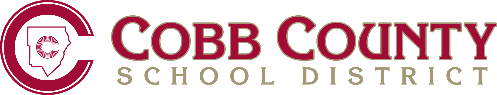 STUDENT/SITE VISITOR ACCIDENT REPORT_______________________________	_____________________________________________________Date of Report					Site Administrator’s SignatureRisk Management Office: (770) 420-4908			FAX: (678) 594-8580  Student            Site Visitor(Please select one)(Please select one)Name: Site/School Name: Site/School Name: Site/School Name: Site/School Name: Site/School Name: Site/School Name:Date of Birth:Date of Birth:Date of Birth: Date of Accident: Date of Accident: Date of Accident: Date of Accident: Date of Accident: Date of Accident: Time: Time: Time:Covered by Health Insurance or Accident Insurance?    Yes            NoCovered by Health Insurance or Accident Insurance?    Yes            NoCovered by Health Insurance or Accident Insurance?    Yes            NoCovered by Health Insurance or Accident Insurance?    Yes            NoCovered by Health Insurance or Accident Insurance?    Yes            NoCovered by Health Insurance or Accident Insurance?    Yes            NoCovered by Health Insurance or Accident Insurance?    Yes            NoCovered by Health Insurance or Accident Insurance?    Yes            NoCovered by Health Insurance or Accident Insurance?    Yes            NoCovered by Health Insurance or Accident Insurance?    Yes            NoCovered by Health Insurance or Accident Insurance?    Yes            NoCovered by Health Insurance or Accident Insurance?    Yes            NoCovered by Health Insurance or Accident Insurance?    Yes            NoCovered by Health Insurance or Accident Insurance?    Yes            NoCovered by Health Insurance or Accident Insurance?    Yes            NoCovered by Health Insurance or Accident Insurance?    Yes            NoCovered by Health Insurance or Accident Insurance?    Yes            NoCovered by Health Insurance or Accident Insurance?    Yes            NoCovered by Health Insurance or Accident Insurance?    Yes            NoCovered by Health Insurance or Accident Insurance?    Yes            NoCovered by Health Insurance or Accident Insurance?    Yes            NoCovered by Health Insurance or Accident Insurance?    Yes            NoCovered by Health Insurance or Accident Insurance?    Yes            NoCovered by Health Insurance or Accident Insurance?    Yes            NoCovered by Health Insurance or Accident Insurance?    Yes            NoCovered by Health Insurance or Accident Insurance?    Yes            NoCovered by Health Insurance or Accident Insurance?    Yes            NoIf student, provide parent’s name:If student, provide parent’s name:If student, provide parent’s name:If student, provide parent’s name:If student, provide parent’s name:If student, provide parent’s name:If student, provide parent’s name:If student, provide parent’s name:If student, provide parent’s name:If student, provide parent’s name:If student, provide parent’s name:If student, provide parent’s name:Address of Injured Person:Address of Injured Person:Address of Injured Person:Address of Injured Person:Address of Injured Person:Address of Injured Person:Address of Injured Person:Address of Injured Person:Address of Injured Person:Address of Injured Person:Address of Injured Person:Location of Accident: Location of Accident: Location of Accident: Location of Accident: Location of Accident: Location of Accident: Location of Accident: Telephone:Telephone: Was first aid given?    Yes            No Was first aid given?    Yes            No Was first aid given?    Yes            No Was first aid given?    Yes            No Was first aid given?    Yes            No Was first aid given?    Yes            No Was first aid given?    Yes            No Was first aid given?    Yes            No Was first aid given?    Yes            No Was first aid given?    Yes            No Was first aid given?    Yes            No Was first aid given?    Yes            No Was first aid given?    Yes            No Was first aid given?    Yes            No Was first aid given?    Yes            NoType of first aid: Type of first aid: Type of first aid: Type of first aid: Type of first aid: Type of first aid:  Given by: Given by: Given by: Given by: Given by: Given by: Given by:Did injured person require medical attention?    Yes            NoDid injured person require medical attention?    Yes            NoDid injured person require medical attention?    Yes            NoDid injured person require medical attention?    Yes            NoDid injured person require medical attention?    Yes            NoDid injured person require medical attention?    Yes            NoDid injured person require medical attention?    Yes            NoDid injured person require medical attention?    Yes            NoDid injured person require medical attention?    Yes            NoDid injured person require medical attention?    Yes            NoDid injured person require medical attention?    Yes            NoDid injured person require medical attention?    Yes            NoDid injured person require medical attention?    Yes            NoDid injured person require medical attention?    Yes            NoDid injured person require medical attention?    Yes            NoDid injured person require medical attention?    Yes            NoDid injured person require medical attention?    Yes            NoDid injured person require medical attention?    Yes            NoDid injured person require medical attention?    Yes            NoDid injured person require medical attention?    Yes            NoDid injured person require medical attention?    Yes            NoDid injured person require medical attention?    Yes            NoDid injured person require medical attention?    Yes            NoDid injured person require medical attention?    Yes            NoDid injured person require medical attention?    Yes            NoDid injured person require medical attention?    Yes            NoDid injured person require medical attention?    Yes            NoDid injured person require medical attention?    Yes            NoDid injured person require medical attention?    Yes            NoDid injured person require medical attention?    Yes            NoDid injured person require medical attention?    Yes            NoDid injured person require medical attention?    Yes            NoDid injured person require medical attention?    Yes            NoDid injured person require medical attention?    Yes            NoWas 911 called?    Yes            NoWas 911 called?    Yes            NoWas 911 called?    Yes            NoWas 911 called?    Yes            NoWas 911 called?    Yes            NoWas 911 called?    Yes            NoWas 911 called?    Yes            NoWas 911 called?    Yes            NoWas 911 called?    Yes            NoWas 911 called?    Yes            NoWas 911 called?    Yes            NoWas 911 called?    Yes            NoWas 911 called?    Yes            NoWas 911 called?    Yes            NoWas 911 called?    Yes            No Was injured person taken to the hospital?    Yes            No Was injured person taken to the hospital?    Yes            No Was injured person taken to the hospital?    Yes            No Was injured person taken to the hospital?    Yes            No Was injured person taken to the hospital?    Yes            No Was injured person taken to the hospital?    Yes            No Was injured person taken to the hospital?    Yes            No Was injured person taken to the hospital?    Yes            No Was injured person taken to the hospital?    Yes            No Was injured person taken to the hospital?    Yes            No Was injured person taken to the hospital?    Yes            No Was injured person taken to the hospital?    Yes            No Was injured person taken to the hospital?    Yes            No Was injured person taken to the hospital?    Yes            No Was injured person taken to the hospital?    Yes            No Was injured person taken to the hospital?    Yes            No Was injured person taken to the hospital?    Yes            No Was injured person taken to the hospital?    Yes            No Was injured person taken to the hospital?    Yes            NoWho transported the injured person?Who transported the injured person?Who transported the injured person?Who transported the injured person?Who transported the injured person?Who transported the injured person?Who transported the injured person?Who transported the injured person?Who transported the injured person?Who transported the injured person?Who transported the injured person?Who transported the injured person?Who transported the injured person?Who transported the injured person? To which hospital? To which hospital? To which hospital? To which hospital? To which hospital? To which hospital? To which hospital? To which hospital?Relationship to injured:Relationship to injured:Relationship to injured:Relationship to injured:Relationship to injured:Relationship to injured:Relationship to injured:Relationship to injured: Family doctor’s name: Family doctor’s name: Family doctor’s name: Family doctor’s name: Family doctor’s name: Family doctor’s name: Family doctor’s name: Family doctor’s name: Family doctor’s name:Type of injury:Type of injury:Type of injury:Type of injury:How did the injury occur?How did the injury occur?How did the injury occur?How did the injury occur?How did the injury occur?How did the injury occur?How did the injury occur?How did the injury occur?How did the injury occur?How did the injury occur?Name(s) of Witness(es):Name(s) of Witness(es):Name(s) of Witness(es):Name(s) of Witness(es):Name(s) of Witness(es):Name(s) of Witness(es):Name(s) of Witness(es):Name(s) of Witness(es):Name(s) of Witness(es):Did there appear to be a hazard that may have contributed to the accident?    Yes            No Did there appear to be a hazard that may have contributed to the accident?    Yes            No Did there appear to be a hazard that may have contributed to the accident?    Yes            No Did there appear to be a hazard that may have contributed to the accident?    Yes            No Did there appear to be a hazard that may have contributed to the accident?    Yes            No Did there appear to be a hazard that may have contributed to the accident?    Yes            No Did there appear to be a hazard that may have contributed to the accident?    Yes            No Did there appear to be a hazard that may have contributed to the accident?    Yes            No Did there appear to be a hazard that may have contributed to the accident?    Yes            No Did there appear to be a hazard that may have contributed to the accident?    Yes            No Did there appear to be a hazard that may have contributed to the accident?    Yes            No Did there appear to be a hazard that may have contributed to the accident?    Yes            No Did there appear to be a hazard that may have contributed to the accident?    Yes            No Did there appear to be a hazard that may have contributed to the accident?    Yes            No Did there appear to be a hazard that may have contributed to the accident?    Yes            No Did there appear to be a hazard that may have contributed to the accident?    Yes            No Did there appear to be a hazard that may have contributed to the accident?    Yes            No Did there appear to be a hazard that may have contributed to the accident?    Yes            No Did there appear to be a hazard that may have contributed to the accident?    Yes            No Did there appear to be a hazard that may have contributed to the accident?    Yes            No Did there appear to be a hazard that may have contributed to the accident?    Yes            No Did there appear to be a hazard that may have contributed to the accident?    Yes            No Did there appear to be a hazard that may have contributed to the accident?    Yes            No Did there appear to be a hazard that may have contributed to the accident?    Yes            No Did there appear to be a hazard that may have contributed to the accident?    Yes            No Did there appear to be a hazard that may have contributed to the accident?    Yes            No Did there appear to be a hazard that may have contributed to the accident?    Yes            No Did there appear to be a hazard that may have contributed to the accident?    Yes            No Did there appear to be a hazard that may have contributed to the accident?    Yes            No Did there appear to be a hazard that may have contributed to the accident?    Yes            No Did there appear to be a hazard that may have contributed to the accident?    Yes            No Did there appear to be a hazard that may have contributed to the accident?    Yes            No Did there appear to be a hazard that may have contributed to the accident?    Yes            No If yes, describe:If yes, describe:If yes, describe:If yes, describe:If yes, describe:Has hazard been repaired?    Yes            No  Has hazard been repaired?    Yes            No  Has hazard been repaired?    Yes            No  Has hazard been repaired?    Yes            No  Has hazard been repaired?    Yes            No  Has hazard been repaired?    Yes            No  Has hazard been repaired?    Yes            No  Has hazard been repaired?    Yes            No  Has hazard been repaired?    Yes            No  Has hazard been repaired?    Yes            No  Has hazard been repaired?    Yes            No  Has hazard been repaired?    Yes            No  Has hazard been repaired?    Yes            No  Has hazard been repaired?    Yes            No  Has hazard been repaired?    Yes            No  Has hazard been repaired?    Yes            No  Has hazard been repaired?    Yes            No  Was there supervision?    Yes            NoWas there supervision?    Yes            NoWas there supervision?    Yes            NoWas there supervision?    Yes            NoWas there supervision?    Yes            NoWas there supervision?    Yes            NoWas there supervision?    Yes            NoWas there supervision?    Yes            NoWas there supervision?    Yes            NoWas there supervision?    Yes            NoWas there supervision?    Yes            NoWas there supervision?    Yes            NoWas there supervision?    Yes            NoWas there supervision?    Yes            NoWas there supervision?    Yes            NoWas there supervision?    Yes            NoWas there supervision?    Yes            NoWas there supervision?    Yes            NoWas there supervision?    Yes            NoWas there supervision?    Yes            No If yes, who? If yes, who? If yes, who? If yes, who?Location of supervising personnel:Location of supervising personnel:Location of supervising personnel:Location of supervising personnel:Location of supervising personnel:Location of supervising personnel:Location of supervising personnel:Location of supervising personnel:Location of supervising personnel:Location of supervising personnel:Location of supervising personnel:Location of supervising personnel:Location of supervising personnel:Student’s parents notified?    Yes            NoStudent’s parents notified?    Yes            NoStudent’s parents notified?    Yes            NoStudent’s parents notified?    Yes            NoStudent’s parents notified?    Yes            NoStudent’s parents notified?    Yes            NoStudent’s parents notified?    Yes            NoStudent’s parents notified?    Yes            NoStudent’s parents notified?    Yes            NoStudent’s parents notified?    Yes            NoStudent’s parents notified?    Yes            NoStudent’s parents notified?    Yes            NoStudent’s parents notified?    Yes            NoStudent’s parents notified?    Yes            NoStudent’s parents notified?    Yes            NoStudent’s parents notified?    Yes            NoStudent’s parents notified?    Yes            NoStudent’s parents notified?    Yes            No If yes, by whom? If yes, by whom? If yes, by whom? If yes, by whom? If yes, by whom? If yes, by whom?